Publicado en Barcelona el 31/01/2018 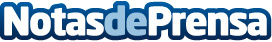 Startups y grandes corporaciones se dan cita en la KIMconference 2018 para concienciar sobre el impacto económico de la colaboración en innovaciónEl próximo 7 de febrero, Media-TIC (Barcelona) acogerá una nueva edición de la KIMconference, el evento anual sobre innovación organizado por la Fundación KIMbcn. Danone, Repsol, HP, Acciona, YouNoodle y BlaBlaCar serán algunas de las organizaciones presentes en el evento
Datos de contacto:Natalia Rodríguez Fundación KIMbcn606949702Nota de prensa publicada en: https://www.notasdeprensa.es/startups-y-grandes-corporaciones-se-dan-cita Categorias: Emprendedores E-Commerce Recursos humanos Innovación Tecnológica http://www.notasdeprensa.es